Recent Publications 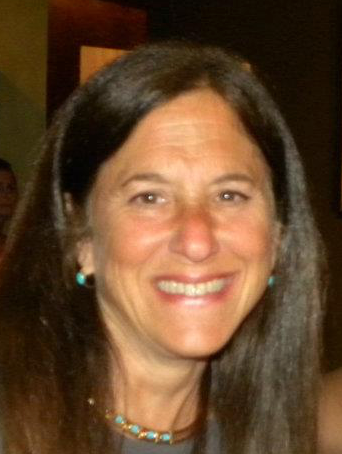 InCreative Nonfiction
“All Matter of Fantasies.” Arrive Magazine, September/October 2014. Print. 
This is an essay about the intertwining of my passion for football (in particular, the New Orleans Saints) with my desire to bring my daughter back to life. Arrive Magazine is the publication for Northeast Corridor Amtrak travelers. https://docs.wixstatic.com/ugd/97c883_a9adbcaf59f84c20bb86e40b6d2df4da.pdf

“Barbie’s Occupation.” Rose Red Review, Issue 17, July 2016. Online. 
This is an essay that explores the ways in which Barbie occupies the imaginations of women in my suburb. Tired of critiques of her body, instead this piece explores her connection to our desires and our souls. The way women and girls perform to the exclusion of the male, our interactions perform beauty often with grave consequences. 
http://roseredreview.org/2016-summer/ “Gabrielle’s Mother.” Corvus Review, Spring/Summer 2017, pg 88, online.This is an essay that explores the ability to connect with a loved one after death. On a business trip, I asked my daughter to take me to dinner. She did. http://nebula.wsimg.com/0f74dda9a5db15d1e03984883c29713c?AccessKeyId=3C22B84D674D5BA7A77D&disposition=0&alloworigin=1
“I Lost My Daughter on 9/11. Will I Lose My Country, too?” Refinery29.com, September 11, 2016. Online. 
When freedom of speech is exercised through the acts of Colin Kaepernick, why don’t we honor a movement that asks of American citizens to #SayTheirNames? This is an essay that explores the valuing of words and symbols over the bodies of our citizens. It marks the fifteenth anniversary of 9/11/2001. The original title was “American Children.” 
http://www.refinery29.com/2016/09/121780/911-anniversary-losing-a-child-peaceful-protest-essay 
“In the Shade of Apparition.” Red Savina Review, Issue 4.2, Fall 2016. Online. 
From a book of interconnected essays about the loss of my daughter on 9/11, this essay explores my daughter’s life through dreams in which she re-emerges. http://www.redsavinareview.org/donna-marsh-creative-nonfiction-fall-2016/“Light and Shadow.”  Red Savina Review, Issue 5.1, Spring 2017.  Online.Grief is like all disappointment amplified.  This essay explores the moments of erasure of hope. 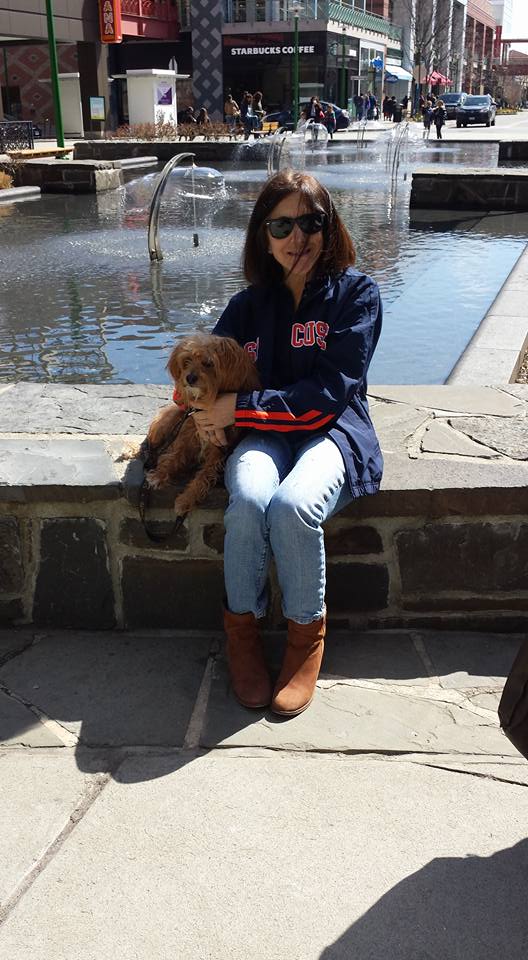 http://www.redsavinareview.org/creative-nonfiction-spring-2017/
“Midge’s Bite.” Broad Street Magazine, September 2019. OnlineWe are all Midge, not Barbie, in the world of social power relations. This is an essay about the half life of childhood trauma, that swells into adult life. It is a braided essay that explores the trajectories of different kinds of pain. https://medium.com/birth-school-work-death/midges-bite-a-memoir-by-donna-lynn-marsh-75fa11dc399c“One Bathroom in Pittsburgh.” Weirderary, Issue 4, October 2016. Online. 
An essay about a trip to the potty in the days just following North Carolina’s passing of HB2 (Public Facilities Privacy and Security Act) and an exploration into what the “signs” mean. http://weirderary.com/2016/10/23/one-bathroom-in-pittsburgh-by-donna-marsh/
“Random Acts/Senseless Acts.” WraparoundSouth.org, Winter 2016. Online. 
An essay about the responsibility and compassion of a white mother/daughter/citizen in a culture that still treat black bodies as sharks treat us all. 
http://wraparoundsouth.org/winter-2016/essays/random-acts-senseless-acts/ 
“Reaching for the Pearl.” Stone Canoe Journal, Spring 2016. Print. 
From a book of interconnected essays about the loss of my daughter on 9/11/2001, this essay explores the missed opportunities to love and keep her while she was still here on earth. It explores the ways in which a mother’s love is always the anchor to life and what happens when it fails. (Finalist for the NewLetter.org Dorothy Cappon Nonfiction Prize, 2014) 

“Steel.” AwayJournal.org, Spring 2016. Online. 
This essay explores the ways my body and mind age as I attempt to prolong as much of my youth as I can remember. It is the story of a fall. 
http://awayjournal.org/article/steel“The Wall of Hearts Desire.” Vending Machine Press, February 5, 2017. Online.This essay explores the matter of walls built in language and, too, brick, mortar, and barbed wire.  Provoked by Trump’s border wall, it says #NoWall.https://vendingmachinepress.com/2017/02/05/the-wall-of-hearts-desire-by-donna-lynn-marsh/Interview of Donna L. Marsh by Matt Staley.  Red Savina Review, July 2017. Online.http://www.redsavinareview.org/donna-l-marsh-on-creative-nonfiction/In addition to the above creative nonfiction essays, I have been publishing on Huffington Post and the Guardian UK as Donna Marsh O’Connor for the better part of the last ten years. These essays are political in nature, speaking to the ways in which my nation have gone off course after my daughter’s death, attempting to take her name out of the mix used for fear and war-mongering. http://www.huffingtonpost.com/author/donna-marsh-o 